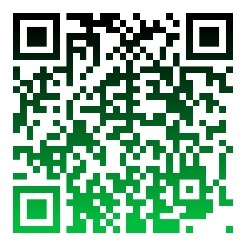 REGISTRATIONSAll registrations are to be made via our club website Home - Dimboola Hockey Club - revolutioniseSPORT.  This allows streamlining of payments and administration with Hockey Victoria.Payments for registrations are all online.  If online registrations and payments are difficult for you please contact Jennie (Club President), 0458 891 979 or Kate (Club Secretary) 0409 528 958.Please note – All players must be registered and financial with Hockey Victoria and Hockey Australia prior to playing their first game of 2023 and highly advised when you start training.  This ensures that you are insured in the event of accident or injury.It is suggested that players also purchase Ambulance Cover.In the event of injury, Hockey Victoria insurance may not fully cover emergency transport, please ensure you have your own Ambulance Victoria cover.FeesThis year the Dimboola Hockey Club is offering players a 100% discount on DHC fees code: DHC2024DiscountExecutive Committee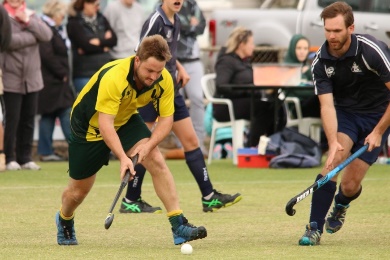 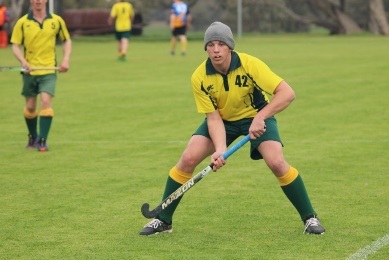 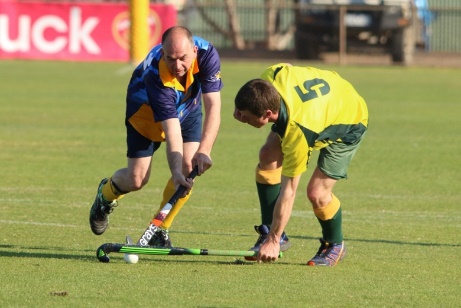 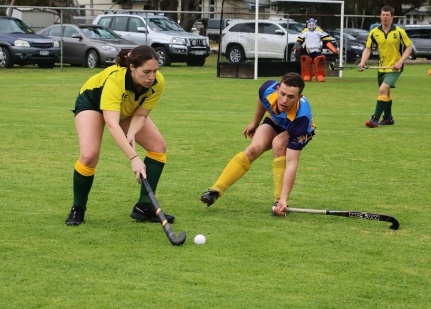 We understand that starting a new sport can be overwhelming, and expensive, so please don’t hesitate to ask us about borrowing equipment or pieces of club uniform.Please note all players must have appropriate shoes, shin guards and mouthguard to play games.TRAININGTraining is held at the Dimboola Health and Fitness Centre, which is part of the Dimboola Memorial Secondary College. This is our home ground, and the only turf facility in the Wimmera. Access to the pitch is via School St.Please see below for training days and times:We encourage top-age players to attend both their own team training as well as the group above training. This way they can familiarise themselves with their future team members and gain new skills and plays.AGEDHC FeeHockey VictoriaHockey AustraliaTotalHookIn2Hockey + equipment pack$35.00$35.00$22.81$92.81Discounted - $57.81HookIn2Hockey / U12 Players$35.00$35.00$77.81$147.81Discounted - $57.81Youth - Ages 13 – 18$50.00$53.00$45.31$148.31Discounted - $98.31Adult – 19yrs +$60.00$70.00$57.31$187.31Discounted - $127.31Non-playing membership$5.00$0.00$5.00Jennie Hauselberger President0458 891 979Leigh CorbettVice President0438 536 066Kate WardSecretary0409 528 958Vicki ElliottTreasurer0407 503 823UNIFORMUNIFORMPlaying Shirts(Available from DHC for loan)Yellow & GreenShortsBottle GreenSkortsBottle GreenSocksGreen with yellow stripeShin guards(Some available from DHC for loan)ShoesHockey runners or Runners No cleated football shoes to be worn on turf field Mouth guards(Some available from DHC)Sticks(Some available from DHC for loan)FacemasksProvided by club for all U16 playersGoal Keeper kits(Some available from DHC for loan)WEDNESDAY4.30PM – 5.30PMU125.00PM – 6.30PMU166.00PM – 7.30PMWomen